Racial/ethnic differences in acute and longer-term posttraumatic stress symptoms following traumatic injury or illness: Online supplementary material1. Supplementary information on missing dataFrom 1,310 patients included in the present study that completed the Time 1 assessment, 491 (37.48%) completed all follow-up assessments, 298 (22.75%) completed the Time 2 follow-up assessment only, 87 (6.64%) completed the Time 3 follow-up assessment only, and 434 (33.13%) were lost to follow-up at both Time 2 and Time 3. Although we observed racial/ethnic differences in response rates post-hospitalization [χ2(12) = 109.68, p < .01], our study focused on the association between race/ethnicity and changes in traumatic stress response over time. Thus, we examined the potential impact of missing outcome follow-up data by comparing both, responses to traumatic stress and risk factors at Time 1, between patients who completed all follow-up assessments and patients who missed at least one follow-up assessment within each racial/ethnic group. As shown in Table S2 of the present Supplement, no differences in risk factors were observed in Latinx patients, and very few risk factors were significantly different within the other racial/ethnic groups. We also did not observe significant differences in posttraumatic symptoms at Time 1 among Asian and Latinx patients. Within Black patients, those who completed all three assessments reported lower PTSD and depression symptoms but the same anxiety symptoms. Among White patients, significant differences were observed for PTSD and anxiety symptoms, while for multiracial patients, significant differences were observed for PTSD symptoms. After adjusting for pre-trauma, time-of-trauma, and post-trauma risk factors, no differences in posttraumatic symptoms were longer observed among Black and multiracial patients, and only PTSD symptoms remained significantly lower in patients that completed all three assessments among Whites. This result suggested that we could reasonably assume that risk factors at Time 1 were associated with follow-up nonresponse and attrition, and thus could be used as explanatory variables in a stochastic model to predict missing values using multiple imputation.We followed Biering, Hjollund, and Frydenberg’s (2015) application of multiple imputation in a follow-up study of repeated patient-reported measures with high rates of missing data (Biering, Hjollund, & Frydenberg, 2015). We began by specifying a stochastic model for each variable with missing values. Regarding the outcomes, we used results from our previous study (Carlson et al., 2016) showing that 72% of the variance in posttraumatic symptoms (including symptoms of PTSD and depression) was accounted for by a linear regression model that included most of the pre-, time-of-, and post-trauma risk factors used in the present study. Thus, for each outcome  at time , , we imputed values according to the following linear regression model:where  and  represent the following and previous assessment, respectively;  is a vector that includes all other outcomes but outcome ;  is a categorical variable that indicates whether the observed value belongs to a patient who self-identified as either Asian, Latinx, Black, White, or multiracial;  is the vector of pre-, time-of-, and post-trauma risk factors at Time 1;  is an indicator variable of whether a patient was hospitalized because of traumatic injury or severe illness, and  are hospital fixed-effects. We noted that the value  does not exist for Time 3, while the value  does not exist for Time 1. The linear model from Equation  indicates that outcome scores  at time  depend on [1] its previous () and following scores (); [2] the previous () and current scores () of the other outcomes; [3] a patient’s race/ethnicity; and [4] risk factors at Time 1. Using PTSD symptoms at Time 2 as an example, the linear regression model from Equation  would be as follows:Risks factors at Time 1 that did not vary over time were modeled using a very similar linear model but including only variables measured at Time 1. Using everyday discrimination as an example, the linear model used to impute missing values for risk factors at Time 1 would look as follows:We created 50 imputed datasets using multiple imputation by chained equations in the Stata software version 15 (StataCorp, 2017).2. Supplementary information on individual growth curve modelsSince we were interested in describing the change over time in posttraumatic stress symptoms during our 6-month follow-up period, we estimated individual growth curve models using follow-up time at the participant-level as the relevant “time” variable. In our study, we could easily conceptualize our growth curve model as a two-level model. The Level 1 or within-participant model captures individual-specific growth rates; the “time” variable is thus included at this level. The Level 2 or between-participant model captures between-individual growth rate variability; time-invariant predictors (in our case race/ethnicity and all risk factors at Time 1) are included at this level. We hypothesized that race/ethnicity would be associated with both differing symptoms at the time of hospitalization (i.e., differences in intercepts) and differing growth rates of symptoms (i.e., differences in slopes) at 2- and 6-months post-admission, and that these differences would be accounted for by risk factors at Time 1. The equations representing this conceptualization are given by:where  is an outcome variable from participant  at measurement occasion ;  represents follow-up time for participant  at measurement occasion  (coded 0 for Time 1, and 2 and 6 for Times 2 and 3, respectively);  measures whether participant  self-identified in racial/ethnic minority group  (Asian, Latinx, Black, White, and multiracial);  is the vector of pre-, time-of-, and post-trauma risk factors at Time 1 from participant ; and  is a residual.At Level 1,  and  represent the within-participant intercept and slope, respectively (i.e., both parameters are allowed to vary across participants). At Level 2, each participant’s intercept, , is a function of four parameters: the population intercept (, their race/ethnicity (, their levels of risk factors at Time 1 (, and their individual deviations from the population intercept (. Similarly, each participant’s slope, , is a function of three parameters: the population slope (, their race/ethnicity (, and their individual deviations from the population slope (. Substituting the Level 2 model into the Level 1 model, our final model was reduced to:The parameter  measures whether participants of different race/ethnicity exhibited differing symptoms at the time of hospitalization (i.e., differences in intercepts), while the parameter  measures whether there were racial/ethnic differences in outcome trajectory (i.e., differences in slopes).In post-hoc analyses, we expanded our two-level model to examine whether levels of risk factors at Time 1 partially explained racial/ethnic differences in intercepts and slopes; that is, the Level 2 model was expanded to include two-way interactions between race/ethnicity and risk factors as predictors of both intercept and slope variability:To avoid model overspecification, we included two-way interactions between race/ethnicity and risk factors at Time 1 one at a time. The parameter  measures whether participants of different race/ethnicity exhibited differing symptoms at the time of hospitalization as a function of their Time 1 levels of risk factors, while the parameter  measures whether racial/ethnic differences in outcome trajectory were a function of risk factors at Time 1.ReferencesBiering, K., Hjollund, N. H., & Frydenberg, M. (2015). Using multiple imputation to deal with missing data and attrition in longitudinal studies with repeated measures of patient-reported outcomes. Clinical Epidemiology, 91. https://doi.org/10.2147/CLEP.S72247Carlson, E. B., Palmieri, P. A., Field, N. P., Dalenberg, C. J., Macia, K. S., & Spain, D. A. (2016). Contributions of risk and protective factors to prediction of psychological symptoms after traumatic experiences. Comprehensive Psychiatry, 69, 106–115. https://doi.org/10.1016/j.comppsych.2016.04.022StataCorp. (2017). Stata Statistical Software: Release 15 (Version 15). College Station, TX: StataCorp LLC.Table S1. Internal consistency (Cronbach's α) of study measures by race/ethnicity.Table S1. Internal consistency (Cronbach's α) of study measures by race/ethnicity.Table S1. Internal consistency (Cronbach's α) of study measures by race/ethnicity.Table S1. Internal consistency (Cronbach's α) of study measures by race/ethnicity.Table S1. Internal consistency (Cronbach's α) of study measures by race/ethnicity.Table S1. Internal consistency (Cronbach's α) of study measures by race/ethnicity.Table S1. Internal consistency (Cronbach's α) of study measures by race/ethnicity.OverallAsianLatinxBlackMultiracialWhiteWhitePTSD symptomsTime 10.930.920.930.930.950.920.92Time 20.930.920.920.940.910.930.93Time 30.940.910.930.940.970.940.94Depression symptomsTime 10.810.820.810.820.800.800.80Time 20.890.890.830.890.840.900.90Time 30.920.850.930.920.950.920.92Anxiety symptomsTime 10.900.890.910.890.890.900.90Time 20.930.900.930.920.910.940.94Time 30.950.930.910.940.980.960.96Everyday discrimination0.900.910.920.900.910.900.90Expected social support0.960.960.980.960.960.960.96Social constraints0.860.840.820.880.830.870.87Table S2. Attrition patterns for responses to traumatic stress and risk variables at the time of hospitalization (Time 1) by race/ethnicity.Table S2. Attrition patterns for responses to traumatic stress and risk variables at the time of hospitalization (Time 1) by race/ethnicity.Table S2. Attrition patterns for responses to traumatic stress and risk variables at the time of hospitalization (Time 1) by race/ethnicity.Table S2. Attrition patterns for responses to traumatic stress and risk variables at the time of hospitalization (Time 1) by race/ethnicity.Table S2. Attrition patterns for responses to traumatic stress and risk variables at the time of hospitalization (Time 1) by race/ethnicity.Table S2. Attrition patterns for responses to traumatic stress and risk variables at the time of hospitalization (Time 1) by race/ethnicity.Table S2. Attrition patterns for responses to traumatic stress and risk variables at the time of hospitalization (Time 1) by race/ethnicity.Table S2. Attrition patterns for responses to traumatic stress and risk variables at the time of hospitalization (Time 1) by race/ethnicity.Table S2. Attrition patterns for responses to traumatic stress and risk variables at the time of hospitalization (Time 1) by race/ethnicity.Table S2. Attrition patterns for responses to traumatic stress and risk variables at the time of hospitalization (Time 1) by race/ethnicity.Table S2. Attrition patterns for responses to traumatic stress and risk variables at the time of hospitalization (Time 1) by race/ethnicity.Table S2. Attrition patterns for responses to traumatic stress and risk variables at the time of hospitalization (Time 1) by race/ethnicity.Variable at Time 1Asian (n = 91)all wavesAsian (n = 91)all wavesAsian (n = 91)all wavesAsian (n = 91)all wavesLatinx (n = 196)all wavesLatinx (n = 196)all wavesLatinx (n = 196)all wavesLatinx (n = 196)all wavesBlack (n = 310)all wavesBlack (n = 310)all wavesBlack (n = 310)all wavesVariable at Time 1No(n = 75)Yes(n = 16)PNo(n = 148)No(n = 148)Yes(n = 48)PNo(n = 214)No(n = 214)Yes(n = 96)PVariable at Time 1mean (SD)mean (SD)Pmean (SD)mean (SD)mean (SD)Pmean (SD)mean (SD)mean (SD)POutcome measuresPTSD symptoms13.1 (15.1)16.6 (10.1).3920.6 (17.1)20.6 (17.1)20.3 (15.4).8922.6 (18.5)22.6 (18.5)17.0 (18.0).01Depression9.6 (7.5)11.5 (7.3).3510.3 (6.2)10.3 (6.2)10.6 (5.8).8210.2 (7.1)10.2 (7.1)8.5 (6.4).05Anxiety5.9 (5.9)8.6 (6.8).109.2 (6.1)9.2 (6.1)9.9 (6.6).519.1 (6.5)9.1 (6.5)8.0 (6.5).18Pre-trauma factorsDemographicsGenderFemale0.5 (0.5)0.6 (0.5).340.4 (0.5)0.4 (0.5)0.4 (0.5).710.4 (0.5)0.4 (0.5)0.6 (0.5)<.01Male0.5 (0.5)0.4 (0.5).340.6 (0.5)0.6 (0.5)0.6 (0.5).710.6 (0.5)0.6 (0.5)0.4 (0.5)<.01Age49.0 (18.8)42.1 (17.4).1944.0 (17.0)44.0 (17.0)46.5 (14.0).3443.6 (15.3)43.6 (15.3)47.1 (13.6).053Marital statusNever married0.3 (0.4)0.3 (0.4).290.3 (0.5)0.3 (0.5)0.2 (0.4).330.4 (0.5)0.4 (0.5)0.4 (0.5).61Married/cohabitating0.6 (0.5)0.6 (0.5).290.4 (0.5)0.4 (0.5)0.5 (0.5).330.3 (0.5)0.3 (0.5)0.3 (0.5).61Separated/divorced/widowed0.1 (0.3)0.1 (0.3).290.2 (0.4)0.2 (0.4)0.3 (0.4).330.2 (0.4)0.2 (0.4)0.2 (0.4).61Other0.0 (0.0)0.1 (0.3).290.0 (0.1)0.0 (0.1)0.0 (0.0).330.0 (0.2)0.0 (0.2)0.0 (0.2).61Missing0.0 (0.1)0.0 (0.0).290.0 (0.2)0.0 (0.2)0.0 (0.0).330.0 (0.2)0.0 (0.2)0.0 (0.1).61Education level0-11 years0.1 (0.3)0.1 (0.3).370.4 (0.5)0.4 (0.5)0.4 (0.5).850.1 (0.4)0.1 (0.4)0.1 (0.3).3212 years (HS)0.1 (0.4)0.0 (0.0).370.2 (0.4)0.2 (0.4)0.2 (0.4).850.3 (0.5)0.3 (0.5)0.3 (0.5).3213-15 years0.2 (0.4)0.3 (0.4).370.3 (0.5)0.3 (0.5)0.3 (0.5).850.4 (0.5)0.4 (0.5)0.4 (0.5).3216+ years0.6 (0.5)0.6 (0.5).370.1 (0.2)0.1 (0.2)0.1 (0.3).850.1 (0.3)0.1 (0.3)0.2 (0.4).32(continued)(continued)(continued)(continued)(continued)(continued)(continued)(continued)(continued)(continued)(continued)(continued)Table S2. Attrition patterns for responses to traumatic stress and risk variables at the time of hospitalization (Time 1) by race/ethnicity.Table S2. Attrition patterns for responses to traumatic stress and risk variables at the time of hospitalization (Time 1) by race/ethnicity.Table S2. Attrition patterns for responses to traumatic stress and risk variables at the time of hospitalization (Time 1) by race/ethnicity.Table S2. Attrition patterns for responses to traumatic stress and risk variables at the time of hospitalization (Time 1) by race/ethnicity.Table S2. Attrition patterns for responses to traumatic stress and risk variables at the time of hospitalization (Time 1) by race/ethnicity.Table S2. Attrition patterns for responses to traumatic stress and risk variables at the time of hospitalization (Time 1) by race/ethnicity.Table S2. Attrition patterns for responses to traumatic stress and risk variables at the time of hospitalization (Time 1) by race/ethnicity.Table S2. Attrition patterns for responses to traumatic stress and risk variables at the time of hospitalization (Time 1) by race/ethnicity.Table S2. Attrition patterns for responses to traumatic stress and risk variables at the time of hospitalization (Time 1) by race/ethnicity.Table S2. Attrition patterns for responses to traumatic stress and risk variables at the time of hospitalization (Time 1) by race/ethnicity.Variable at Time 1Asian (n = 91)all wavesAsian (n = 91)all wavesAsian (n = 91)all wavesLatinx (n = 196)all wavesLatinx (n = 196)all wavesLatinx (n = 196)all wavesBlack (n = 310)all wavesBlack (n = 310)all wavesBlack (n = 310)all wavesVariable at Time 1No(n = 75)Yes(n = 16)PNo(n = 148)Yes(n = 48)PNo(n = 214)Yes(n = 96)PVariable at Time 1mean (SD)mean (SD)Pmean (SD)mean (SD)Pmean (SD)mean (SD)PHousehold incomeLess than $35k0.2 (0.4)0.1 (0.3).570.2 (0.4)0.3 (0.5).750.5 (0.5)0.6 (0.5).39$35K to less than $75k0.1 (0.2)0.1 (0.3).570.1 (0.3)0.2 (0.4).750.2 (0.4)0.2 (0.4).39$75K and more0.4 (0.5)0.6 (0.5).570.1 (0.3)0.1 (0.2).750.1 (0.2)0.1 (0.2).39Don't know/refused0.3 (0.5)0.2 (0.4).570.5 (0.5)0.5 (0.5).750.3 (0.4)0.2 (0.4).39Early lifeChildhood home life3.6 (1.3)3.4 (1.2).543.4 (1.2)3.2 (1.2).323.4 (1.2)3.4 (1.2).87Caretaker dysfunction0.3 (0.7)0.2 (0.4).590.8 (1.2)0.7 (0.9).640.7 (1.1)0.6 (1.0).40Past trauma exposureLifetime sudden/terrible events a3.7 (7.0)10.6 (16.5)<.014.2 (6.6)5.0 (9.5).525.2 (7.8)5.0 (7.8).86Perceived discriminationEveryday discrimination6.2 (8.1)7.0 (6.1).715.5 (8.1)5.0 (7.2).759.9 (10.2)9.2 (8.5).52Extreme discrimination1.0 (2.1)2.4 (2.9).022.2 (3.3)1.7 (2.8).362.7 (3.4)2.1 (2.6).16Financial stress2.3 (1.9)2.0 (1.8).514.1 (2.3)3.8 (1.9).544.6 (2.2)4.2 (2.1).11Past mental health problems b1.1 (1.0)1.5 (1.3).161.1 (1.1)1.1 (0.9).851.1 (1.1)1.2 (1.3).73Peri-trauma factorsSubjective trauma severity c3.8 (2.1)4.2 (2.0).534.4 (1.9)4.2 (1.8).494.0 (2.0)3.4 (2.3).04Post-trauma factorsExpected social support24.1 (8.5)24.9 (8.2).7623.2 (9.0)21.6 (10.2).2921.5 (9.4)22.3 (9.2).48Social constraints4.3 (6.3)2.6 (3.7).316.0 (6.6)6.5 (6.1).625.6 (7.3)4.4 (6.5).15(continued)(continued)(continued)(continued)(continued)(continued)(continued)(continued)(continued)(continued)Table S2. Attrition patterns for responses to traumatic stress and risk variables at the time of hospitalization (Time 1) by race/ethnicity.Table S2. Attrition patterns for responses to traumatic stress and risk variables at the time of hospitalization (Time 1) by race/ethnicity.Table S2. Attrition patterns for responses to traumatic stress and risk variables at the time of hospitalization (Time 1) by race/ethnicity.Table S2. Attrition patterns for responses to traumatic stress and risk variables at the time of hospitalization (Time 1) by race/ethnicity.Table S2. Attrition patterns for responses to traumatic stress and risk variables at the time of hospitalization (Time 1) by race/ethnicity.Table S2. Attrition patterns for responses to traumatic stress and risk variables at the time of hospitalization (Time 1) by race/ethnicity.Table S2. Attrition patterns for responses to traumatic stress and risk variables at the time of hospitalization (Time 1) by race/ethnicity.Variable at Time 1White (n = 654) all wavesWhite (n = 654) all wavesWhite (n = 654) all wavesMultiracial (n = 60) all wavesMultiracial (n = 60) all wavesMultiracial (n = 60) all wavesVariable at Time 1No (n = 341)Yes (n = 312)PNo (n = 41)Yes (n = 19)PVariable at Time 1mean (SD)mean (SD)Pmean (SD)mean (SD)POutcome measuresPTSD symptoms18.1 (17.1)12.6 (13.9)<.0129.6 (25.9)15.4 (13.3).03Depression10.4 (6.7)9.9 (6.9).3911.9 (7.1)9.3 (6.7).18Anxiety8.5 (6.9)7.4 (6.5).049.9 (7.4)8.9 (6.1).61Pre-trauma factorsDemographicsGenderFemale0.5 (0.5)0.5 (0.5).060.4 (0.5)0.5 (0.5).81Male0.5 (0.5)0.5 (0.5).060.6 (0.5)0.5 (0.5).81Age51.7 (18.5)53.5 (17.6).2143.9 (15.3)48.0 (17.5).36Marital statusNever married0.2 (0.4)0.2 (0.4).120.4 (0.5)0.3 (0.5).69Married/cohabitating0.5 (0.5)0.5 (0.5).120.4 (0.5)0.3 (0.5).69Separated/divorced/widowed0.2 (0.4)0.2 (0.4).120.2 (0.4)0.3 (0.5).69Other0.0 (0.1)0.0 (0.1).120.0 (0.2)0.0 (0.0).69Missing0.0 (0.2)0.0 (0.1).120.0 (0.2)0.1 (0.2).69Education level0-11 years0.1 (0.3)0.0 (0.2).030.1 (0.3)0.1 (0.2).9812 years (HS)0.3 (0.5)0.2 (0.4).030.2 (0.4)0.3 (0.5).9813-15 years0.3 (0.5)0.3 (0.5).030.7 (0.5)0.6 (0.5).9816+ years0.3 (0.5)0.4 (0.5).030.0 (0.2)0.1 (0.2).98(continued)(continued)(continued)(continued)(continued)(continued)(continued)Table S2. Attrition patterns for responses to traumatic stress and risk variables at the time of hospitalization (Time 1) by race/ethnicity.Table S2. Attrition patterns for responses to traumatic stress and risk variables at the time of hospitalization (Time 1) by race/ethnicity.Table S2. Attrition patterns for responses to traumatic stress and risk variables at the time of hospitalization (Time 1) by race/ethnicity.Table S2. Attrition patterns for responses to traumatic stress and risk variables at the time of hospitalization (Time 1) by race/ethnicity.Table S2. Attrition patterns for responses to traumatic stress and risk variables at the time of hospitalization (Time 1) by race/ethnicity.Table S2. Attrition patterns for responses to traumatic stress and risk variables at the time of hospitalization (Time 1) by race/ethnicity.Table S2. Attrition patterns for responses to traumatic stress and risk variables at the time of hospitalization (Time 1) by race/ethnicity.Variable at Wave 1White (n = 654) all wavesWhite (n = 654) all wavesWhite (n = 654) all wavesMultiracial (n = 60) all wavesMultiracial (n = 60) all wavesMultiracial (n = 60) all wavesVariable at Wave 1No (n = 341)Yes (n = 312)PNo (n = 41)Yes (n = 19)PVariable at Wave 1mean (SD)mean (SD)Pmean (SD)mean (SD)PHousehold incomeLess than $35k0.3 (0.5)0.3 (0.5)<.010.5 (0.5)0.7 (0.5).27$35K to less than $75k0.2 (0.4)0.2 (0.4)<.010.1 (0.3)0.1 (0.3).27$75K and more0.3 (0.4)0.3 (0.5)<.010.1 (0.3)0.2 (0.4).27Don't know/refused0.2 (0.4)0.1 (0.3)<.010.3 (0.4)0.1 (0.2).27Early lifeChildhood home life3.5 (1.3)3.5 (1.3).472.7 (1.4)3.5 (1.4).04Caretaker dysfunction0.8 (1.1)0.6 (1.0).071.3 (1.4)0.9 (1.2).36Past trauma exposureLifetime sudden/terrible events a5.7 (8.4)4.8 (7.5).1410.4 (14.8)6.6 (12.7).34Perceived discriminationEveryday discrimination7.6 (8.2)6.7 (7.5).1813.2 (11.8)7.8 (7.5).07Extreme discrimination1.5 (2.8)1.0 (2.1)<.014.2 (4.5)1.6 (2.6).03Financial stress3.1 (2.2)2.8 (2.2).084.9 (2.2)4.0 (2.1).13Past mental health problems b1.2 (1.1)1.0 (1.0).021.5 (1.3)0.8 (0.8).03Peri-trauma factorsSubjective trauma severity c4.0 (2.1)4.1 (2.0).544.5 (2.0)3.2 (2.6).03Post-trauma factorsExpected social support22.9 (8.8)24.0 (8.3).0920.0 (9.7)20.2 (9.7).94Social constraints4.0 (6.2)2.4 (4.6)<.016.7 (7.8)3.3 (4.7).08Notes:Notes:Notes:Notes:Notes:Notes:Notes:a Lifetime sudden/terrible events were winsorized to the 98th percentile to reduce the effect of extreme outliers.a Lifetime sudden/terrible events were winsorized to the 98th percentile to reduce the effect of extreme outliers.a Lifetime sudden/terrible events were winsorized to the 98th percentile to reduce the effect of extreme outliers.a Lifetime sudden/terrible events were winsorized to the 98th percentile to reduce the effect of extreme outliers.a Lifetime sudden/terrible events were winsorized to the 98th percentile to reduce the effect of extreme outliers.a Lifetime sudden/terrible events were winsorized to the 98th percentile to reduce the effect of extreme outliers.a Lifetime sudden/terrible events were winsorized to the 98th percentile to reduce the effect of extreme outliers.b Measured through the question “In the past, how much of the time has feeling anxious, nervous, down, or depressed kept you from enjoying life?”b Measured through the question “In the past, how much of the time has feeling anxious, nervous, down, or depressed kept you from enjoying life?”b Measured through the question “In the past, how much of the time has feeling anxious, nervous, down, or depressed kept you from enjoying life?”b Measured through the question “In the past, how much of the time has feeling anxious, nervous, down, or depressed kept you from enjoying life?”b Measured through the question “In the past, how much of the time has feeling anxious, nervous, down, or depressed kept you from enjoying life?”b Measured through the question “In the past, how much of the time has feeling anxious, nervous, down, or depressed kept you from enjoying life?”b Measured through the question “In the past, how much of the time has feeling anxious, nervous, down, or depressed kept you from enjoying life?”c Used two items about how “terrible” and “out of control” the event that brought participants to the hospital seemed.c Used two items about how “terrible” and “out of control” the event that brought participants to the hospital seemed.c Used two items about how “terrible” and “out of control” the event that brought participants to the hospital seemed.c Used two items about how “terrible” and “out of control” the event that brought participants to the hospital seemed.c Used two items about how “terrible” and “out of control” the event that brought participants to the hospital seemed.c Used two items about how “terrible” and “out of control” the event that brought participants to the hospital seemed.c Used two items about how “terrible” and “out of control” the event that brought participants to the hospital seemed.Figure S1. PTSD scores change over time in Latinx and White patients at varying levels of everyday discrimination, financial stress, past mental health stress, and social constraints at Time 1.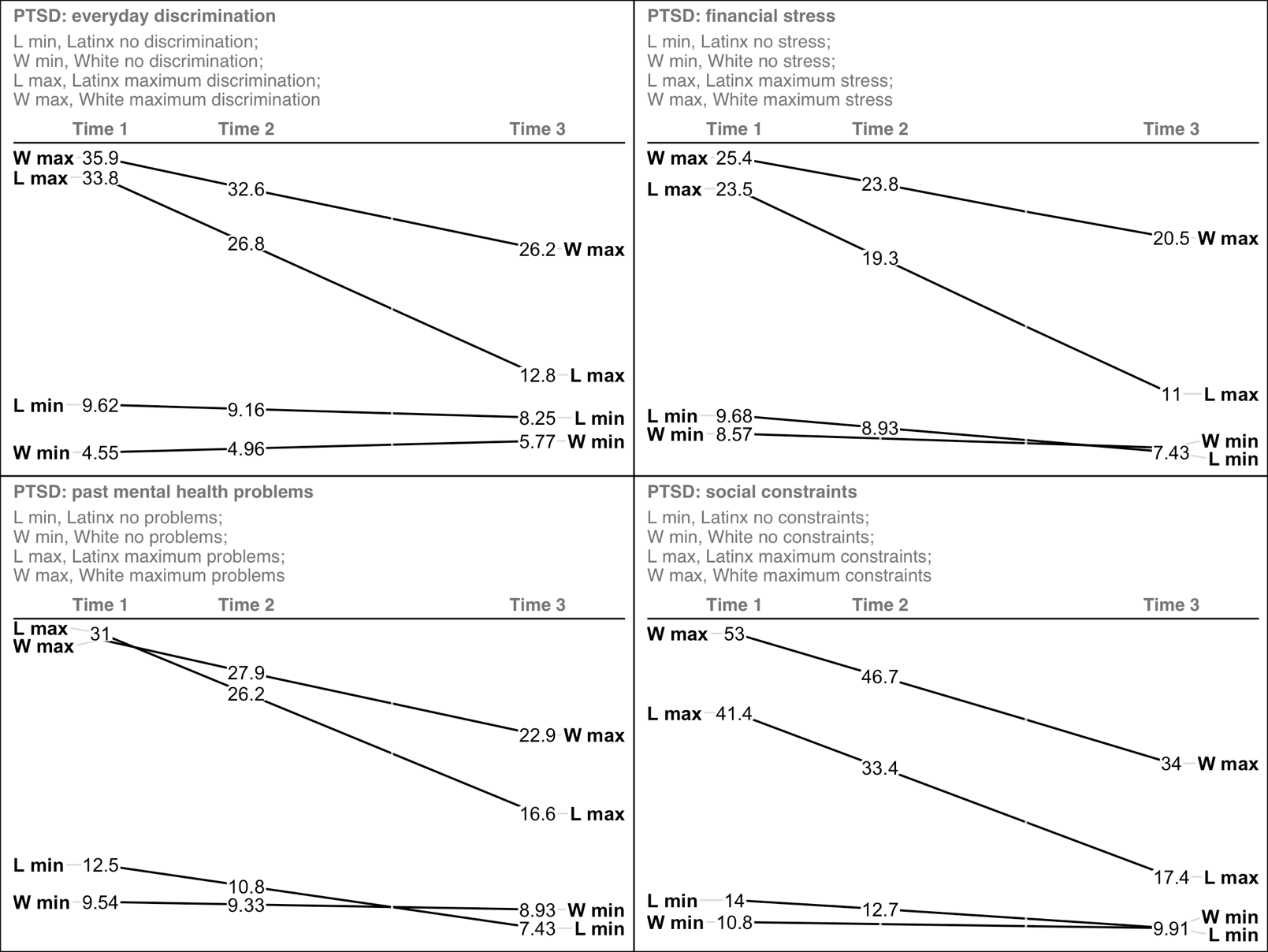 Figure S2. Depression scores change over time in Black and White patients at varying levels of everyday discrimination, financial stress, past mental health stress, and expected social support at Time 1.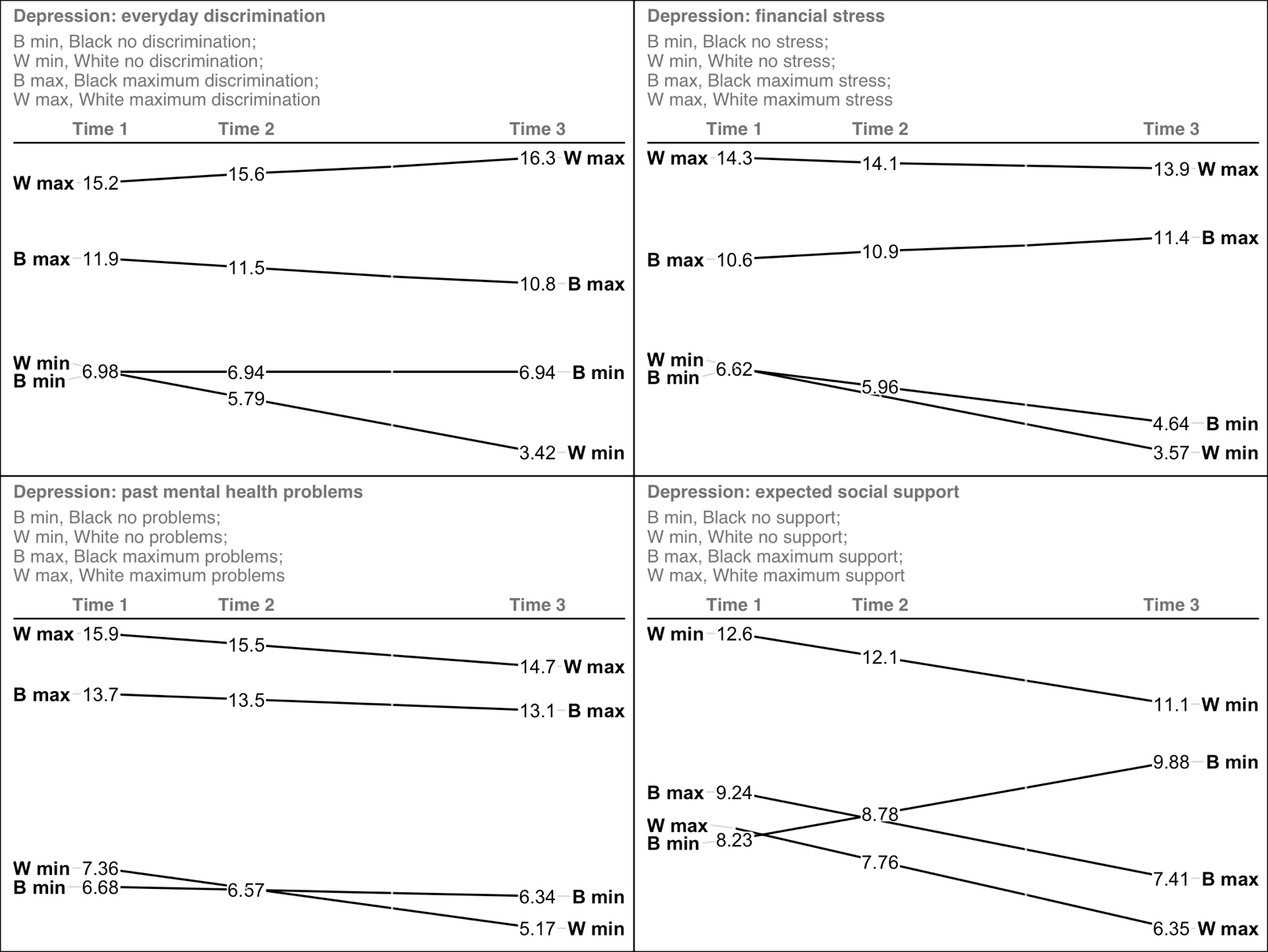 Figure S3. Anxiety scores change over time in Black and White patients at varying levels of financial stress, past mental health stress, expected social support, and social constraints at Time 1.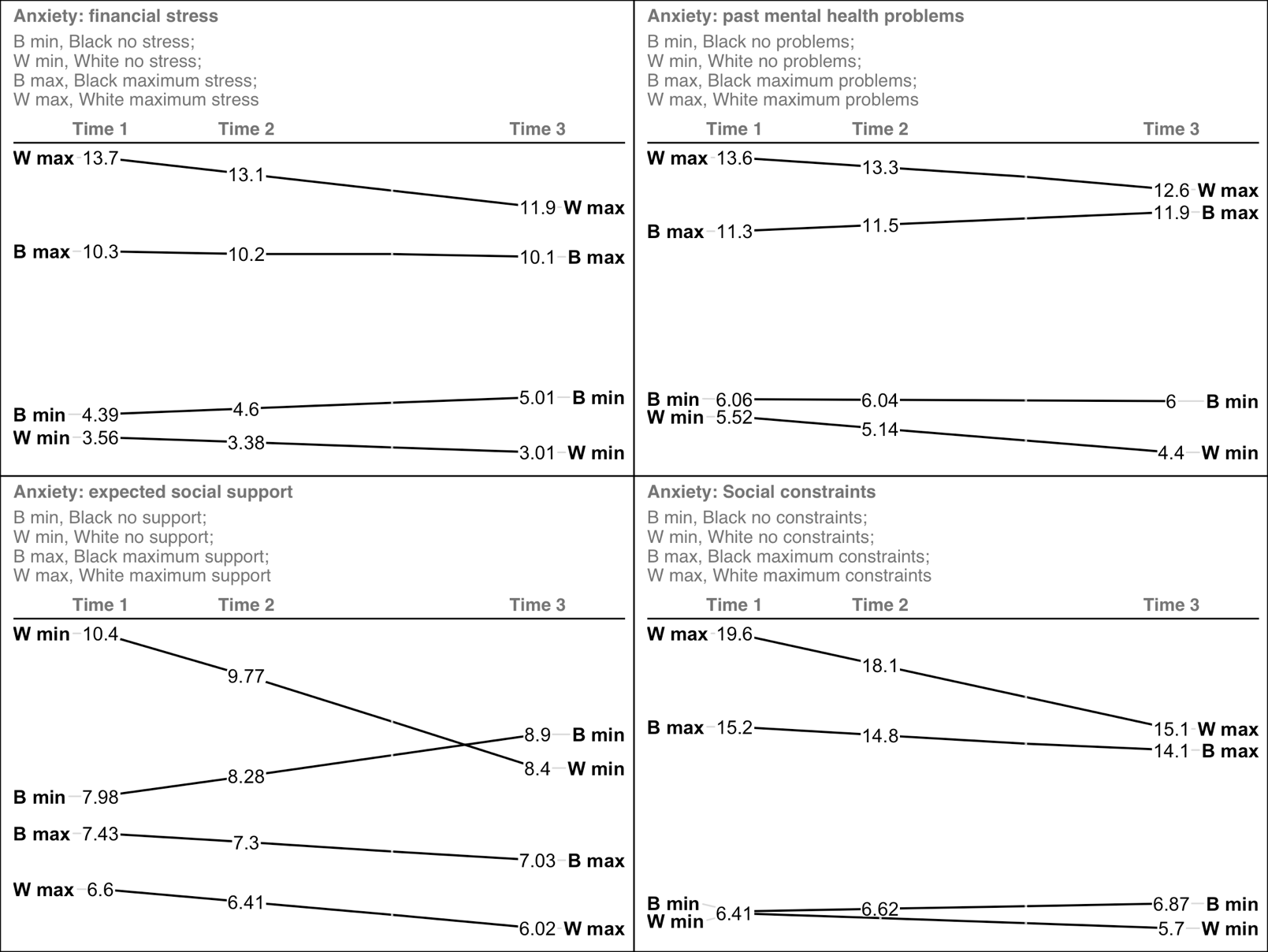 